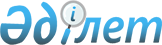 О признании утратившим силу постановления акимата города Астаны от 15 февраля 2012 года № 197-183 "Об утверждении регламентов государственных услуг, оказываемых Государственным учреждением "Управление земельных отношений города Астаны"Постановление акимата города Астаны от 24 июля 2013 года № 197-1212

      В соответствии с законами Республики Казахстан от 24 марта 1998 года «О нормативных правовых актах» и от 23 января 2001 года «О местном государственном управлении и самоуправлении в Республике Казахстан», постановлением Правительства Республики Казахстан от 1 ноября 2012 года № 1392 «Об утверждении стандартов государственных услуг, оказываемых Агентством Республики Казахстан по управлению земельными ресурсами и местными исполнительными органами в сфере земельных отношений, геодезии и картографии, и внесении изменений в постановление Правительства Республики Казахстан от 20 июля 2010 года № 745 «Об утверждении реестра государственных услуг, оказываемых физическим и юридическим лицам» акимат города Астаны ПОСТАНОВЛЯЕТ:



      1. Признать утратившим силу постановление акимата города Астаны от 15 февраля 2012 года № 197-183 «Об утверждении регламентов государственных услуг, оказываемых Государственным учреждением «Управление земельных отношений города Астаны» (зарегистрировано в Реестре государственной регистрации нормативных правовых актов от 16 марта 2012 года № 716, опубликовано в газетах «Астана ақшамы» от 16 февраля 2012 года № 19, «Вечерняя Астана» от 16 февраля 2012 года № 19).



      2. Контроль за исполнением настоящего постановления возложить на первого заместителя акима города Астаны Хорошуна С.М.      Аким                                        И. Тасмагамбетов
					© 2012. РГП на ПХВ «Институт законодательства и правовой информации Республики Казахстан» Министерства юстиции Республики Казахстан
				